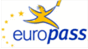 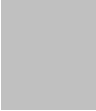     Curriculum vitae                                                                              Europass [Adăugaţi câmpuri separate pentru fiecare premiu/activitate enumerata Începeţi cu cea mai recentă] [Ştergeţi câmpurile necompletate sau adaugati campuri noi, daca este cazul.] INFORMAŢII PERSONALEScrieţi numele şi prenumele [Toate câmpurile CV-ului sunt opţionale. Ştergeţi câmpurile goale. Stergeti tot ce este scris cu rosu][Toate câmpurile CV-ului sunt opţionale. Ştergeţi câmpurile goale. Stergeti tot ce este scris cu rosu] Scrieţi numele străzii, numărul, oraşul, codul poştal, ţara 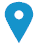  Scrieţi numărul de telefon     Scrieţi numărul de telefon mobil       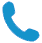 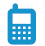  Scrieţi adresa de email 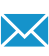 Scrieţi adresa paginii web personale  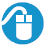 Scrieţi tipul de messenger pe care-l folosiţi (Yahoo, skype etc.) Scrieţi numele de utilizator pe messenger (Yahoo, skype etc.)  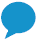 Sexul Scrieţi sexul | Data naşterii zz/ll/aaaa | Naţionalitatea Scrieţi naţionalitatea LOCUL DE MUNCA PENTRU CARE SE CANDIDEAZĂPOZIŢIAINSTITUTIA CARE ORGANIZEAZA SELECTIAPROGRAMUL UNIUNII EUROPENEprofilul personalBeneficiar proiect „Competențe TIC prin practică europeană”Colegiul Național „Lucian Blaga “ SebeșERASMUS+EXPERIENŢA PROFESIONALĂ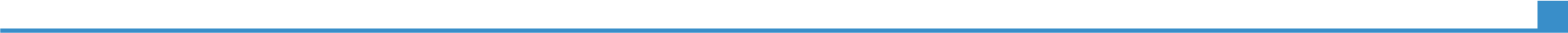 Scrieţi datele (de la - până la)201... –  201..201... – 201...01.09.201... - prezent. ElevScrieţi datele (de la - până la)201... –  201..201... – 201...01.09.201... - prezent. Școala gimnazială.....................(clasele I-IV)Școala gimnazială.....................(clasele V-VIII)Colegiul Național „Lucian Blaga “ Sebeș, clasa a Scrieţi datele (de la - până la)201... –  201..201... – 201...01.09.201... - prezent. Scrieţi principalele activităţi şi responsabilităţi (daca este cazul)Scrieţi datele (de la - până la)201... –  201..201... – 201...01.09.201... - prezent. EDUCAŢIE ŞI FORMAREScrieţi datele (de la - până la)(*Incepand cu ciclul gimnazial) Scrieți calificarea obținută (Premii/Atestări obținute in domeniul Informatică/TIC)Scrieți calificarea obținută (Premii/Atestari obținute in domeniul „Limba străină”)Scrieți calificarea obținută (Denumire proiect – Profesor organizator -Anul)Scrieți calificarea obținută (Denumire activitate voluntariat)Scrieți calificarea obținută ( Număr probleme rezolvate pe PB Info)Scrieți calificarea obținută (Orice alte activități implicând domeniul  Informatică/TIC)Scrieţi datele (de la - până la)(*Incepand cu ciclul gimnazial) Scrieţi datele (de la - până la)(*Incepand cu ciclul gimnazial) COMPETENΤE PERSONALE(*Incepand cu ciclul gimnazial)Limba(i) maternă(e)Limba română Limba română Limba română Limba română Limba română Alte limbi străine cunoscuteΙNΤELEGERE ΙNΤELEGERE VORBIRE VORBIRE SCRIERE Alte limbi străine cunoscuteAscultare Citire Participare la conversaţie Discurs oral Specificaţi limba străinăSpecificaţi nivelul (*Exemplu:A2)Specificaţi nivelul Specificaţi nivelulSpecificaţi nivelulSpecificaţi nivelul Scrieţi denumirea certificatului. (Daca aveti un Atestat lingvistic)(*La „Specificati nivelul” se scrie A1, A2, B1,B2,C1,C2, in functie de nivelul la care te autoevaluezi)Scrieţi denumirea certificatului. (Daca aveti un Atestat lingvistic)(*La „Specificati nivelul” se scrie A1, A2, B1,B2,C1,C2, in functie de nivelul la care te autoevaluezi)Scrieţi denumirea certificatului. (Daca aveti un Atestat lingvistic)(*La „Specificati nivelul” se scrie A1, A2, B1,B2,C1,C2, in functie de nivelul la care te autoevaluezi)Scrieţi denumirea certificatului. (Daca aveti un Atestat lingvistic)(*La „Specificati nivelul” se scrie A1, A2, B1,B2,C1,C2, in functie de nivelul la care te autoevaluezi)Scrieţi denumirea certificatului. (Daca aveti un Atestat lingvistic)(*La „Specificati nivelul” se scrie A1, A2, B1,B2,C1,C2, in functie de nivelul la care te autoevaluezi)Specificaţi limba străinăSpecificaţi nivelul Specificaţi nivelul Specificaţi nivelulSpecificaţi nivelulSpecificaţi nivelul Scrieţi denumirea certificatului. (Daca aveti un Atestat lingvistic)(*La „Specificati nivelul” se scrie A1, A2, B1,B2,C1,C2, in functie de nivelul la care te autoevaluezi)Scrieţi denumirea certificatului. (Daca aveti un Atestat lingvistic)(*La „Specificati nivelul” se scrie A1, A2, B1,B2,C1,C2, in functie de nivelul la care te autoevaluezi)Scrieţi denumirea certificatului. (Daca aveti un Atestat lingvistic)(*La „Specificati nivelul” se scrie A1, A2, B1,B2,C1,C2, in functie de nivelul la care te autoevaluezi)Scrieţi denumirea certificatului. (Daca aveti un Atestat lingvistic)(*La „Specificati nivelul” se scrie A1, A2, B1,B2,C1,C2, in functie de nivelul la care te autoevaluezi)Scrieţi denumirea certificatului. (Daca aveti un Atestat lingvistic)(*La „Specificati nivelul” se scrie A1, A2, B1,B2,C1,C2, in functie de nivelul la care te autoevaluezi)Niveluri: A1/A2: Utilizator elementar  -  B1/B2: Utilizator independent  -  C1/C2: Utilizator experimentat Cadrul european comun de referinţă pentru limbi străine Niveluri: A1/A2: Utilizator elementar  -  B1/B2: Utilizator independent  -  C1/C2: Utilizator experimentat Cadrul european comun de referinţă pentru limbi străine Niveluri: A1/A2: Utilizator elementar  -  B1/B2: Utilizator independent  -  C1/C2: Utilizator experimentat Cadrul european comun de referinţă pentru limbi străine Niveluri: A1/A2: Utilizator elementar  -  B1/B2: Utilizator independent  -  C1/C2: Utilizator experimentat Cadrul european comun de referinţă pentru limbi străine Niveluri: A1/A2: Utilizator elementar  -  B1/B2: Utilizator independent  -  C1/C2: Utilizator experimentat Cadrul european comun de referinţă pentru limbi străine Competenţe de comunicare Scrieţi competenţele de comunicare deţinute. Specificaţi contextul în care au fost acestea dobândite. Exemplu:bune competenţe de comunicare dobândite prin .....